<<Replace with your club logo>>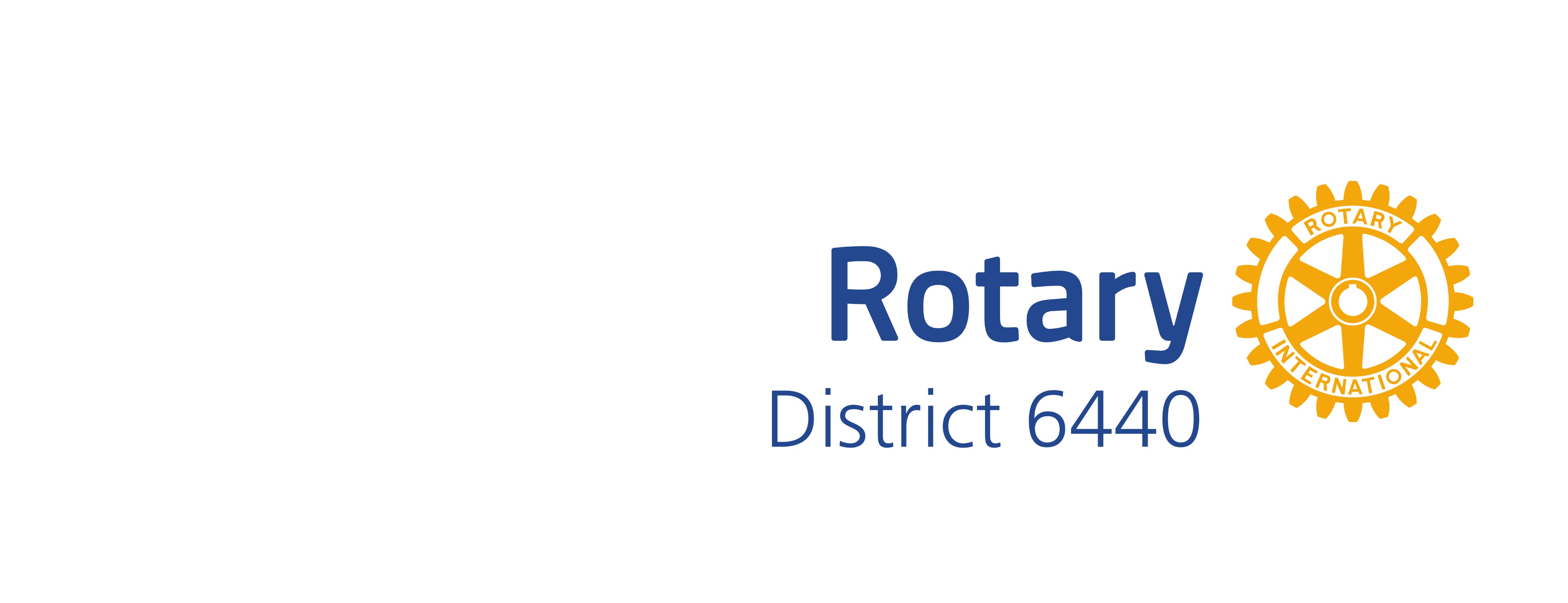 for immediate ReleaseThe Rotary Club of <<your club name>> Celebrated Rotary Foundation Centennial through Random Acts of Kindness <<List your acts of kindness>> These are the special touches of kindness offered by <<name of your club>> on National Random Acts of Kindness Day on February 17.<<Your club name>> joined other Rotarians in northeastern Illinois’s District 6440 in engaging in random acts of kindness to celebrate the centennial of the Rotary Foundation, the $1 billion charitable arm of Rotary International. “This is a celebration of Rotary Foundation’s Centennial – one hundred years of doing good. The kind acts honor our legacy; it is what the Rotary Foundation is all about,” said Rotary District 6440 Governor Nominee Designate Suzanne Gibson, one of the organizers of the event. “We want people to know about all the good Rotary Foundation has done and continues to do.”<<More about what your club did and why. Provide a quote from someone touched by your Rotary clubs’ kindness.>> Local Rotarians are sharing photos taken on National Random Acts of Kindness Day via club Facebook pages with the hashtag #Rotary6440KindAct.About RotaryRotary brings together a global network of volunteer leaders dedicated to tackling the world’s most pressing humanitarian challenges. Rotary connects 1.2 million members of more than 34,000 Rotary clubs in more than 200 countries and geographical areas. Their work improves lives at both the local and international levels, from helping families in need in their own communities to working toward a polio-free world. For more information, visit Rotary.org.Visit www.Rotary6440.org for more information on Rotary District 6440. It is known as the "Home District" because it includes the Evanston IL headquarters of Rotary International. About <<your club>> Rotary<<Provide information about your club including web site, Facebook page, when and where you meet and contact information.>>—30—Media contact<Name>Club Public Image chair<<Address >> <<phone number >><<email address>><<Photo here>Rotary Club <<name> <<does what>> as part of Random Acts of Kindness Day on February 17. Rotarians in District 6440, which covers northeastern Illinois with 70 Rotary clubs, engaged in random acts of kindness to celebrate the centennial of the Rotary Foundation, the $1 billion charitable arm of Rotary International. 